                                         Ministry Ports, Shipping and Aviation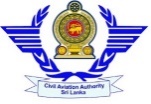 Civil Aviation Authority of Sri Lanka (CAASL)Invitation for Bids (IFB) Supply of Staff Mobility Services for Civil Aviation Authority of Sri Lanka (CAASL) Kalutara to Katunayake and Anamaduwa to KatunayakeIFB/SP/2023-03Chairman, Departmental Procurement Committee (DPC), CAASL invites sealed bids from eligible and qualified bidders for Supply of Staff Mobility Services for Civil Aviation Authority of Sri Lanka (CAASL) Kalutara to Katunayake and Anamaduwa to Katunayake.Bidding will be conducted through National Competitive bidding (NCB) process.A complete set of Bidding Documents in English language can be collected by interested bidders on the submission of a written request and payment of a non-refundable fee of One Thousand Five hundred Rupees (Rs.1500/=) without VAT during the period between 15/05/2023 and 05/06/2023 on working days between 0900hrs and 1500 hrs from the above address. The method of payment will be by cash.Eligible bidders may obtain further information relating to this bid from Environment Research, & Projects Section, CAASL at  No 152/1,Minuwangoda Road, Katunayake (Phone: 011 2358824 Bidding documents may be inspected free of charge at the above office. 5.  The amount of Bid Security shall be Sri Lanka Rupees Twenty five Thousand (Rs. 25,000/=) from 	reputed bank from Sri Lanka approved by Central Bank of Sri Lanka. Bid security should be valid 	for not 	less than 120 Days from the date of bid opening.6. 	Bids must be delivered to Chairman, Department Procurement Committee, Civil Aviation Authority of Sri Lanka, No 152/1, Minuwangoda Road, Katunauyake with the marking “ Inviting Bids for Supply of Staff Mobility Services for Civil Aviation Authority of Sri Lanka” at the top left-hand corner of the envelope on or before 1430 hrs of 06th June 2023. 7. The dead line for submission of bids will be 1430 hrs on 06th June 2023 and will be opened soon after 	the closing. Late bids will be rejected.  ChairmanDepartment Procurement CommitteeCivil Aviation Authority of Sri LankaNo.152/1, Minuwangoda Road Katunayake